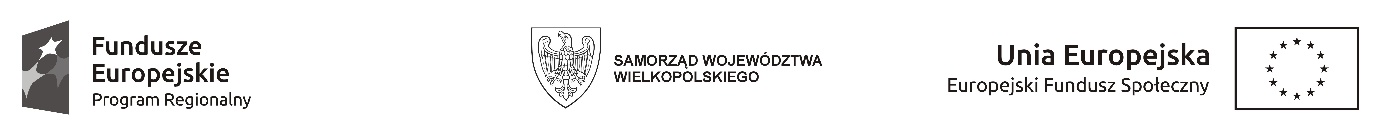 ……………………………………………………………….Imię i nazwisko osoby składającej Oświadczenie………………………………………………………………..…………………………………………………………………Adres osoby składającej OświadczenieOŚWIADCZENIEŚwiadomy/a odpowiedzialności karnej wynikającej z art. 233 § 1 Kodeksu Karnego, który stanowi: „Kto składając zeznanie mające służyć za dowód w postępowaniu sądowym lub innym postępowaniu prowadzonym na podstawie ustawy, zeznaje nieprawdę lub zataja prawdę, podlega karze pozbawienia wolności do lat 3”  oświadczam, iż jestem osobą bierną zawodowo zgodnie z definicją osoby biernej zawodowo rozumianej jako osoba, która w danej chwili nie tworzy zasobów siły roboczej (tzn. nie pracuje i nie jest bezrobotna).………………………                                                                                                                      ………………………          podpis                                                                                                                                           data